St. Kevin’s G.N.S.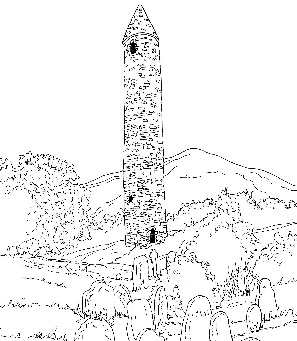 Kilnamanagh,Tallaght,Dublin 24.Roll N0: 19466ETelephone: 01-4517981Fax: 01-4526339 stkevinsgirls@gmail.com   Second Class: School Booklist 2017/2018Schoolbook Order Form.Second Class 2017/2018.The following new books can be ordered through the school.The final date for orders is Wednesday 7th June.Full payment must be made at the time of ordering.Please place this form along with your payment in the envelope provided with your child’s name and class clearly marked on the outside of the envelope, as well as on this order sheet.Books will be distributed when they arrive in the school.GaeilgeBua na Cainte 2 				Ed. Co.English	Exercise Your English 2			Ed. Co.Revised Spelling and Tables			FolensHandwriting made Easy 2 (PRINT STYLE)	 CJ FallonsReaders rented from schoolMaths	Planet Maths 2 				FolensNew Wave Mental Maths	Table Champion 2				Educate. ieReligionGrow in Love 2nd Class –Primary 4		VeritasSESE	Unlocking SESE – 2nd Class			FolensStationery1 Maths copy  C3 88 page1 A 4 Memorandum copybook 32 pages.	8 No. 11 copies 88 pages.  Additional copies may be needed during the year.		2 plastic document wallet.Pencil case, pencils, parer, rubber, ruler, red biro, colouring pencils, Pritt Stick, scissors. N.B. * (These items should be replaced when necessary during the year).Rental & SundriesThe following expenses arise each year and allow us to run a rental scheme and implement the full curriculum.  This money is payable in SeptemberRental of Books			€10.00Photocopying				€16.00Art & Craft				€16.00Equipment & Library			€20.00ICT Resources				€   5.00School Diary				€   2.00Insurance (24 hour cover)		€   6.00Total			€75.00BookPricePlease tick to orderAmountBua na Cainte 2                  (Ed. Co.)€11.50Exercise Your English 2      (Ed.Co.)€  9.15Revised Spelling and Tables   (Folens)€  5.65Handwriting made Easy 2 PRINT STYLE) (CJ Fallons)€  6.50Planet Maths 2      (Folens)€14.30New Wave Mental Maths    (Prim Ed.)€  6.99Table Champion 2         (Educate. ie)€  3.95Grow in Love 2nd Class – Primary 4    (Veritas)€  8.99Unlocking SESE – 2nd Class   (Folens)€  9.90Total duePlease note that the payment for this book order does not include payment for Art materials, Photocopying, Book Rental, Equipment etc.Payment for these items (detailed on the booklist) will be taken in September. Thank you.Child’s Name_______________________ Current teacher:                                               Amount enclosed  